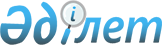 О внесении изменений в состав Консультативного совета по взаимодействию Евразийской экономической комиссии и белорусско-казахстанско-российского бизнес-сообщества
					
			Утративший силу
			
			
		
					Решение Коллегии Евразийской экономической комиссии от 18 июля 2014 года № 125. Утратило силу решением Коллегии Евразийской экономической комиссии от 25 октября 2016 года № 121      Сноска. Утратило силу решением Коллегии Евразийской экономической комиссии от 25.10.2016 № 121 (вступает в силу по истечении 30 дней с даты его официального опубликования).       

Коллегия Евразийской экономической комиссии решила:



      1. Внести в состав Консультативного совета по взаимодействию Евразийской экономической комиссии и белорусско-казахстанско-российского бизнес-сообщества, утвержденный Решением Коллегии Евразийской экономической комиссии от 4 декабря 2012 г. № 241, следующие изменения:



      а) включить в состав Консультативного совета следующих лиц:

      б) исключить из состава Консультативного совета Бадея Г.П., Бачина С.В. и Улаховича В.Е.



      2. Настоящее Решение вступает в силу по истечении 30 календарных дней с даты его официального опубликования.       Председатель Коллегии

      Евразийской экономической комиссии         В. Христенко
					© 2012. РГП на ПХВ «Институт законодательства и правовой информации Республики Казахстан» Министерства юстиции Республики Казахстан
				от Республики Беларусьот Республики Беларусьот Республики БеларусьГайшун

Андрей Александрович-председатель Ассоциации таможенных представителейРеут

Вячеслав Геннадьевич-первый заместитель председателя Белорусской торгово-промышленной палатыот Республики Казахстанот Республики Казахстанот Республики КазахстанТомпиев

Марал Казкенович-председатель объединения юридических лиц «Казахстанская Ассоциация промышленности строительных материалов»Резван

Василий Александрович-президент общественного объединения «Союз защиты предпринимателей и собственников»от Российской Федерацииот Российской Федерацииот Российской ФедерацииБирюков

Виктор Степанович—президент группы компаний «Талина», член правления Общероссийского объединения работодателей «Российский союз промышленников и предпринимателей»Шепс Исаак-президент открытого акционерного общества «Пивоваренная компания «Балтика», старший вице-президент по Восточной Европе Carlsberg Group, председатель совета Союза российских пивоваров;